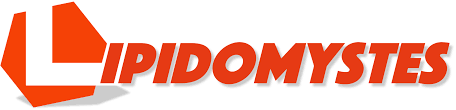 Pré-programme  lipidomystes 2023« Imagerie, Focus méthodes et molécules originales, organisation et traitement des données »Jeudi 16 novembre 202309h00-09h30 : Accueil-enregistrement09h30-09h45 : Présentation générale des journées Session 1 : Nouveautés en imagerie par spectrométrie de masse09h45-10h00 : Introduction à l’imagerie par spectrométrie de masse 10h00-10h15 : Présentation orale application10h15-10h30 : Présentation orale application10h30-10h45 : Présentation orale application10h45-11h00 : Présentation orale Bruker11h00-11h30 : Pause-café11h30-11h45 : Présentation orale application11h45-12h00 : Présentation orale application12h00-12h15 : Présentation orale Shimadzu12h15-14h15 : Repas + présentation des plateformes de lipidomique sous forme de PostersSession 1 (suite) : Nouveautés en imagerie par spectrométrie de masse14h15-14h45 : Introduction sur les différents logiciels de traitement en imagerie 14h45-15h00 : Présentation orale application 15h00-15h15 : Présentation orale application 15h15-15h30 : Présentation orale application 15h30-16h00 : Pause-caféSession 2 : Focus méthodes et molécules originales en lipidomique16h00-16h15 : Présentation orale cas concret16h15-16h30 : Présentation orale cas concret16h30-16h45 : Présentation orale cas concret16h45-17h00 : Présentation orale Waters17h00-18h00 : Assemblée générale du Réseau des Lipidomystes20h00 : Repas de galaVendredi 17 novembre 2023Session 3 : Organisation et traitement des données09h00-09h30 : Présentations des outils de traitement des données 09h30-10h00 : Nouvelles nomenclatures, banques de données Présentations orales applications11h00-11h30 : Pause-caféDépôt des données brutes exemples12h15-14h15 : Repas + présentation des plateformes de lipidomique sous forme de PostersRéseaux métaboliques et application Réseaux moléculaires et application16h00 : Clôture